Об итогах муниципального этапа Всероссийского конкурса лучших образовательных практик дополнительного образования естественнонаучной направленности «БиоТОП ПРОФИ»           В целях выявления, внедрения в практику деятельности образовательных организаций и профессионального педагогического сообщества лучших образовательных практик дополнительного образования естественнонаучной направленности с 17 июня по 15 сентября 2022 года среди организаций дополнительного образования, дошкольных, общеобразовательных организаций, реализующих дополнительные общеобразовательные программы естественнонаучной направленности, проводился  муниципальный этап Всероссийского конкурса лучших образовательных практик дополнительного образования естественнонаучной направленности «БиоТОП ПРОФИ».          Конкурсные материалы по номинациям «Эколого-биологическая», «Физико-химическая», «В центре Вселенной» представили педагогические работники из четырёх ОУ: МБОУ СОШ №5, МБОУ СОШ с.Плеханово, МБДОУ д/с №11 «Рябинка», МБДОУ д/с «Светлячок» с.Ярлуково.          На основании решения оргкомитета и в соответствии с Положением о проведении муниципального этапа Всероссийского конкурса лучших образовательных практик дополнительного образования естественнонаучной направленности «БиоТОП ПРОФИ».ПРИКАЗЫВАЮ:1. Признать победителями и призёрами и наградить грамотами отдела образования Грязинского муниципального района участников муниципального этапа Всероссийского конкурса лучших образовательных практик дополнительного образования естественнонаучной направленности «БиоТОП ПРОФИ» в следующем составе:- в номинации «Эколого-биологическая»:1 место – не присуждать;2место – Морозова Марина Сергеевна, учитель географии МБОУ СОШ с.Плеханово;3 место – не присуждать- в номинации «Физико-химическая»:1, 2 места – не присуждать;3 место – Лукина Галина Александровна, учитель химии МБОУ СОШ №5.- в номинации «В центре Вселенной»:1 место – Корнеева Татьяна Игоревна, воспитатель МБДОУ д/с №11 «Рябинка»;2 место – Москалёва Вера Леонидовна,  воспитатель МБДОУ д/с «Светлячок» с.Ярлуково;3 место – не присуждать            2. Конкурсные материалы победителей и призёров направить в ГБУ ДО ЦДО «ЭкоМир» Липецкой области для участия в региональном этапе Всероссийского конкурса лучших образовательных практик дополнительного образования естественнонаучной направленности «БиоТОП ПРОФИ».  Заместитель начальника отдела образования                                             О.А. Синегаева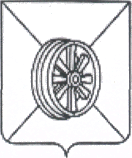 АДМИНИСТРАЦИЯ  ГРЯЗИНСКОГО  МУНИЦИПАЛЬНОГО  РАЙОНАОТДЕЛ      ОБРАЗОВАНИЯП Р И К А З19.09.2022 г.                                            №548 г.Грязи